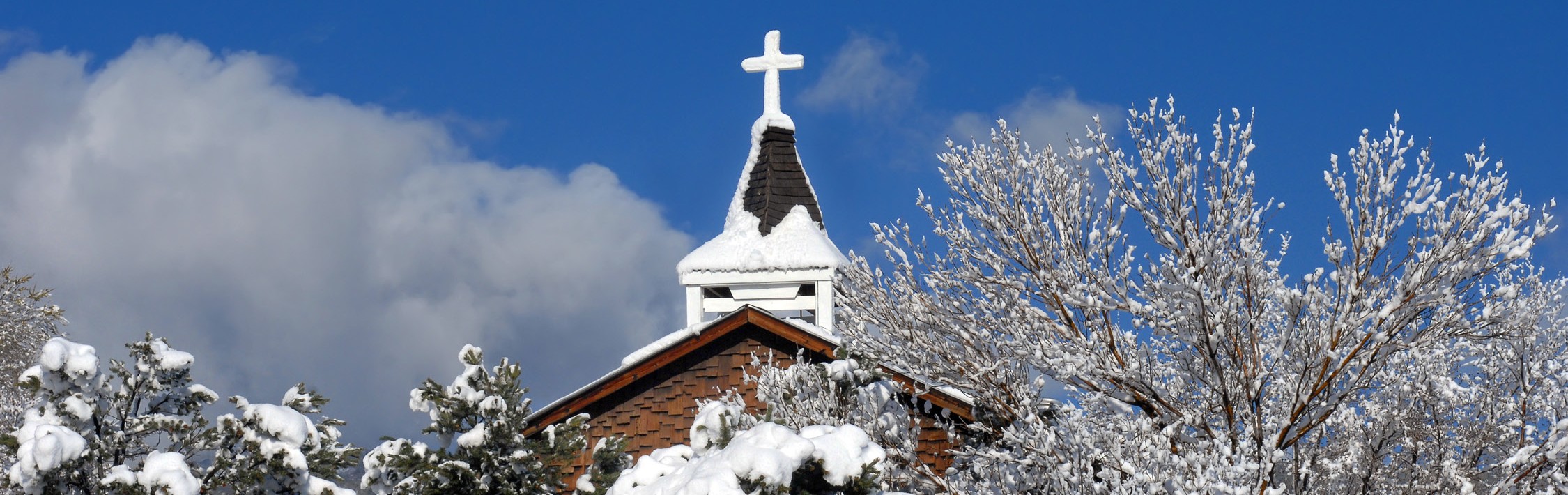 Quinto Domingo del Tiempo Ordinario Fin de Semana del 3/4 de Febrero de 2018En el Evangelio de hoy escuchamos un gran número de gente que sufre en busca del toque sanador de Jesús. Él no puede responder a todos. Pero el Evangelio revela también a Jesús, quien después de orar en soledad, percibe una urgencia de proclamar en las cercanías de los pueblos y las ciudades las Buenas Nuevas del amor redentor de su Padre, a aquellos que sufren. Los corresponsables son llamados a seguir las huellas de Jesús, para responder con compasión a aquellos que sufren. ¿Cómo estamos respondiendo nosotros al sufrimiento de nuestro mundo? ¿Cómo estamos usando nuestros dones para continuar la obra de sanación redentora de Cristo?Sexto Domingo del Tiempo OrdinarioFin de Semana del 10/11 de Febrero de 2018El destino de un leproso es una gran tragedia en cualquier época y en cualquier lugar. En el tiempo de Jesús, los leprosos eran considerados condenados, parte de las plagas enviadas por Dios como castigo. Ellos eran lanzados fuera de la sociedad y abandonados. El Evangelio de San Marcos revela lo inimaginable. Jesús se acerca y toca al leproso. Él se arriesga a contagiarse de la enfermedad y cura al hombre. Al igual que nos muestra la narración del evangelio, nadie es abandonado por Cristo. ¿Hay en nuestra sociedad o en nuestras vidas personales algunas personas a quienes no atribuimos esperanza? ¿A quienes tenemos abandonadas,tratadas como leprosas? O como corresponsables de Cristo de nuestras hermanas y hermanos, ¿nos arriesgamos a acercarnos y tocar a aquellas/os que parecen “impuros” para nosotros, o que no merecen nuestro tiempo o atención?Miércoles de Ceniza Febrero 14 de 2018La lectura del Evangelio para el Miércoles de Ceniza, se refiere a lo que se ha convertido en las tres partestradicionales del ejercicio de la Cuaresma: oración ayuno ylimosna. Jesús enseña a sus seguidores a girar hacia Dios, a girar del interés-personal y a profundizar su relación con el Señor en secreto. Él les dice en efecto, que una disposición humilde y silenciosa hacia la oración, la renuncia personal y el acercamiento a otros es transformador y guía a una conclusión favorable. ¿Cuál es nuestro plan para acercarnos más a Dios en este tiempo de Cuaresma? ¿Estamos preparados para tratar este tiempo de Cuaresma como un tiempo sagrado, como un tiempo para profundizar nuestra relación con quien nos redimió?Primer Domingo de CuaresmaFin de Semana del 17/18 de Febrero de 2018En el Evangelio de hoy, Jesús alienta a quienes le escuchan a hacer dos cosas: a creer en las Buenas Nuevas y aarrepentirse. El corresponsable es llamado al arrepentimiento, a adquirir una apertura para un nuevo comienzo, a cambiar las actitudes y los hábitos existentes, y a actuar con fe en el Evangelio. En esta época de Cuaresma, es el momento para preguntarnos si creemos verdaderamente en el Evangelio; y si es así, ¿en qué medida estamos dispuestos a cambiar nuestros hábitos prevalecientes y a ser más fieles al Evangelio?Segundo Domingo de CuaresmaFin de Semana del 24/25 de Febrero de 2018La narración del Evangelio acerca de la transfiguración de Jesús, tiene muchas lecciones; la más importante es la de la transformación de Jesús, de haber sido percibidosimplemente como un profeta sabio y con grandes dones, a la percepción de ser quien ha completado las sagradastradiciones de la ley Mosaica y la esperanza de los profetas, el Mesías, el Cristo. El Señor llama a sus corresponsablesa participar en Su actividad redentora. Seguir este llamado requiere transformación, estar dispuestos a renunciar alos patrones de conducta que nos alejan de Dios. En esta semana entrante de Cuaresma, oremos por la gracia de ser transformados, para que así podamos caminar más auténticamente siguiendo las huellas de Jesús.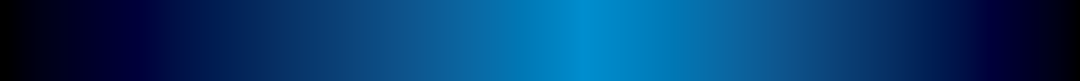 